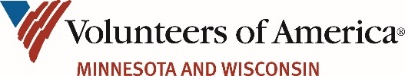 Avanti  Bar None ShelterPlus  Children’s Residential Treatment Center  Omegon Referral Information ChecklistPlease include the following information when making a referral to Avanti, Bar None ShelterPlus, Children’s Residential Treatment Center (CRTC), and/or Omegon:	 Completed Resident Facesheet and Pre-Admission Assessment	 Relevant legal documentation such as releases of information, custody papers, or court orders Rule 25 Chemical Assessment (required for all referrals to Omegon and/or whenever there is a chemical health diagnosis concern for a chemical health diagnosis) Additional documents and/or signed releases to request the following clinical information (resident signature is required for clients over 16 and for all applications to Omegon):Most recent Psychological/Psychiatric/Diagnostic AssessmentTreatment summaries and recommendations (e.g. from hospital stays, day treatment programs, outpatient providers, etc.)Please note the following: Incomplete applications will not be considered for placement. All areas on the referral form must be complete and all relevant clinical documentation submitted. Additionally, referrals must include formal documentation of the client’s status and situation within the three months prior to referral.Please send completed referral form and documentation to:Avanti: Tarren DavisPhone 763-252-4526, Fax 888-972-8981Email tarren.davis@voamn.orgAddress 10300 Flanders St NE, Blaine MN 55449Bar None – Omegon: Sara EllisPhone 763-252-4541, Fax 888-965-5125Email sara.ellis@voamn.org Address 22426 St. Francis Blvd, Anoka MN 55303CRTC: Annie O’Hagan *Needs level 6 CASII sentPhone 612-278-4221, Fax 888-965-5129Email anna.ohagan@voamn.orgAddress 2000 Hopkins Crossroad, Minnetonka MN 55305Prior to admission, the following documents may also be requested:	 Copies of insurance cards Signed release for county social worker, CPS worker, and/or mental health case manager Most recent Individualized Education Program (IEP), including any testing or assessment done by the school district Additional documents and/or signed releases to request the following clinical information (resident signature is required for clients over 16 and for all applications to Omegon):All previous psychological/neuropsychological testing reportsAll medical health records, including past and current medications and supplementsAvanti  Bar None ShelterPlus  Children’s Residential Treatment Center  Omegon Resident Facesheet and Pre-Admission AssessmentAvanti  Bar None ShelterPlus  Children’s Residential Treatment Center  Omegon Clinical Review FormDate:      Client InformationClient InformationClient InformationClient InformationClient InformationClient InformationClient InformationClient InformationClient InformationFirst name:      Middle name:      Middle name:      Middle name:      Middle name:       Last name:       Last name:       Last name:       Last name:      Date of birth:      Age:      Age:      Sex:      Preferred pronouns:      Preferred pronouns:      Nickname:      Nickname:      Nickname:      Address:      Address:      Address:      Address:      SSN:      SSN:      SSN:      SSN:      City:      City:      City:      State:      Zip code:      Zip code:      Zip code:      Zip code:      Referral source:      Referral source:      Referral source:      Referral source:      Place of birth:      Place of birth:      Place of birth:      Place of birth:      Child's current location (home, hospital, shelter etc.):      Child's current location (home, hospital, shelter etc.):      Child's current location (home, hospital, shelter etc.):      Languages spoken/written:      Languages spoken/written:      Languages spoken/written:      Languages spoken/written:      Identifying characteristics (hair/eye color/tattoos etc.):      Identifying characteristics (hair/eye color/tattoos etc.):      Identifying characteristics (hair/eye color/tattoos etc.):      Identifying characteristics (hair/eye color/tattoos etc.):      Identifying characteristics (hair/eye color/tattoos etc.):      Identifying characteristics (hair/eye color/tattoos etc.):      Identifying characteristics (hair/eye color/tattoos etc.):      Identifying characteristics (hair/eye color/tattoos etc.):      Race/Cultural Heritage/Native American Tribal Affiliation/Religious or spiritual affiliation:      Race/Cultural Heritage/Native American Tribal Affiliation/Religious or spiritual affiliation:      Race/Cultural Heritage/Native American Tribal Affiliation/Religious or spiritual affiliation:      Race/Cultural Heritage/Native American Tribal Affiliation/Religious or spiritual affiliation:      Race/Cultural Heritage/Native American Tribal Affiliation/Religious or spiritual affiliation:      Race/Cultural Heritage/Native American Tribal Affiliation/Religious or spiritual affiliation:      Race/Cultural Heritage/Native American Tribal Affiliation/Religious or spiritual affiliation:      Race/Cultural Heritage/Native American Tribal Affiliation/Religious or spiritual affiliation:      Race/Cultural Heritage/Native American Tribal Affiliation/Religious or spiritual affiliation:      Mother's Name:      Mother's Name:      Mother's Name:      DOB:      Phone:      Phone:      Phone:      Phone:      Contact in an emergency?Address:      Address:      Address:      Address:      Email:      Email:      Email:      Email:       Yes    No  Father's Name:      Father's Name:      Father's Name:      DOB:      Phone:      Phone:      Phone:      Phone:      Contact in an emergency?Address:      Address:      Address:      Address:      Email:      Email:      Email:      Email:       Yes   NoOther/Guardian's Name:      DOB:      Phone:      Phone:      Phone:      Phone:      Contact in an emergency?Address:      Address:      Address:      Address:      Email:      Email:      Email:      Email:       Yes    NoIs the child adopted?         Yes      NoAt what age?      At what age?      At what age?      At what age?      At what age?      At what age?      At what age?      At what age?      Legal Custody:    Mother  Father  Joint  Other (specify):      Legal Custody:    Mother  Father  Joint  Other (specify):      Legal Custody:    Mother  Father  Joint  Other (specify):      Legal Custody:    Mother  Father  Joint  Other (specify):      Physical Custody:     Mother  Father  Joint  Other (specify):      Physical Custody:     Mother  Father  Joint  Other (specify):      Physical Custody:     Mother  Father  Joint  Other (specify):      Physical Custody:     Mother  Father  Joint  Other (specify):      Physical Custody:     Mother  Father  Joint  Other (specify):        I have provided a copy of custody paperwork (if applicable).        (initials)  I have provided a copy of custody paperwork (if applicable).        (initials)  I have provided a copy of custody paperwork (if applicable).        (initials)  I have provided a copy of custody paperwork (if applicable).        (initials)Is this a court ordered placement?  Yes    No  Is this a court ordered placement?  Yes    No  Is this a court ordered placement?  Yes    No  Is this a court ordered placement?  Yes    No  Is this a court ordered placement?  Yes    No  Is anyone restricted from contact with the child?    Yes      NoIs anyone restricted from contact with the child?    Yes      NoIs anyone restricted from contact with the child?    Yes      NoName:      Name:      Name:      Name:      Name:      Relation:      Social Worker Name:      Social Worker Name:      Social Worker Name:      Social Worker Name:      County:      County:      County:      County:      Contact in an emergency?Address:      Address:      Address:      Address:      Phone:      Phone:      Phone:      Phone:       Yes    NoEmail:      Email:      Email:      Email:      Fax:      Fax:      Fax:      Fax:      Probation Officer Name:      Probation Officer Name:      Probation Officer Name:      Probation Officer Name:      County:      County:      County:      County:      Contact in an emergency?Address:      Address:      Address:      Address:      Phone:      Phone:      Phone:      Phone:       Yes    NoEmail:      Email:      Email:      Email:      Fax:      Fax:      Fax:      Fax:      Children's Mental Health Case Manager:      Children's Mental Health Case Manager:      Children's Mental Health Case Manager:      Children's Mental Health Case Manager:      County:      County:      County:      County:      Contact in an emergency?Address:      Address:      Address:      Address:      Phone:      Phone:      Phone:      Phone:       Yes    NoEmail:      Email:      Email:      Email:      Fax:      Fax:      Fax:      Fax:      Rule 25 Funding Authorizer (if applicable):      Rule 25 Funding Authorizer (if applicable):      Rule 25 Funding Authorizer (if applicable):      Rule 25 Funding Authorizer (if applicable):      County:      County:      County:      County:      County:      Address:      Address:      Address:      Address:      Phone:      Phone:      Phone:      Phone:      Phone:      Email:      Email:      Email:      Email:      Fax:      Fax:      Fax:      Fax:      Insurance InformationInsurance InformationInsurance InformationInsurance InformationInsurance InformationInsurance InformationInsurance InformationInsurance InformationInsurance InformationPrimary Health Insurance:      Subscriber name:      Subscriber name:      Subscriber name:      Subscriber name:      Policy or ID#      Policy or ID#      Group:      Group:      Phone:      Phone:      Phone:      Phone:      Secondary Health Insurance:      Subscriber name:      Subscriber name:      Subscriber name:      Subscriber name:      Policy or ID#      Policy or ID#      Group:      Group:      Phone:      Phone:      Phone:      Phone:      Financially Responsible Party (parent/guardian/county etc.):        Financially Responsible Party (parent/guardian/county etc.):        Financially Responsible Party (parent/guardian/county etc.):        Financially Responsible Party (parent/guardian/county etc.):        MA#:      MA#:      MA#:      Office Use Only BelowOffice Use Only BelowOffice Use Only BelowOffice Use Only BelowOffice Use Only BelowClient Number/Unit:      Admission Date/Time:      Admission Date/Time:      Admission Date/Time:      Admission Date/Time:      Admission Date/Time:      Clinical Coordinator:      Discharge Date:      Discharge Date:      Discharge Date:      Discharge Date:      Discharge Date:      Diagnosis at Intake:      Clinical InformationClinical InformationClinical InformationClinical InformationClinical InformationClinical InformationClinical InformationClinical InformationClinical InformationClinical InformationPresenting Problems (what has happened to prompt the search for treatment right now):Presenting Problems (what has happened to prompt the search for treatment right now):*All referrals being made to CRTC must have a level 6 CASII score sent with the referral to be reviewed**All referrals being made to CRTC must have a level 6 CASII score sent with the referral to be reviewed**All referrals being made to CRTC must have a level 6 CASII score sent with the referral to be reviewed**All referrals being made to CRTC must have a level 6 CASII score sent with the referral to be reviewed**All referrals being made to CRTC must have a level 6 CASII score sent with the referral to be reviewed**All referrals being made to CRTC must have a level 6 CASII score sent with the referral to be reviewed**All referrals being made to CRTC must have a level 6 CASII score sent with the referral to be reviewed**All referrals being made to CRTC must have a level 6 CASII score sent with the referral to be reviewed**All referrals being made to CRTC must have a level 6 CASII score sent with the referral to be reviewed**All referrals being made to CRTC must have a level 6 CASII score sent with the referral to be reviewed*Which treatment track are you seeking?   Mental Health    Chemical Health  Dual Services (Mental Health & Chemical Health)Which treatment track are you seeking?   Mental Health    Chemical Health  Dual Services (Mental Health & Chemical Health)Which treatment track are you seeking?   Mental Health    Chemical Health  Dual Services (Mental Health & Chemical Health)Which treatment track are you seeking?   Mental Health    Chemical Health  Dual Services (Mental Health & Chemical Health)Which treatment track are you seeking?   Mental Health    Chemical Health  Dual Services (Mental Health & Chemical Health)Which treatment track are you seeking?   Mental Health    Chemical Health  Dual Services (Mental Health & Chemical Health)Which treatment track are you seeking?   Mental Health    Chemical Health  Dual Services (Mental Health & Chemical Health)Which treatment track are you seeking?   Mental Health    Chemical Health  Dual Services (Mental Health & Chemical Health)Which treatment track are you seeking?   Mental Health    Chemical Health  Dual Services (Mental Health & Chemical Health)Which treatment track are you seeking?   Mental Health    Chemical Health  Dual Services (Mental Health & Chemical Health)Is this client currently experiencing hallucinations/delusions?Is this client currently experiencing hallucinations/delusions?Is this client currently experiencing hallucinations/delusions?Is this client currently experiencing hallucinations/delusions?Is this client currently experiencing hallucinations/delusions?Is this client currently experiencing hallucinations/delusions?Is this client currently experiencing hallucinations/delusions? Yes    No        Yes    No        Yes    No       Is this client a danger to self?Is this client a danger to self? Yes    No        Yes    No        Yes    No       Is this client a danger to others?Is this client a danger to others? Yes    No        Yes    No        Yes    No       Is this client at risk of running away from treatment?Is this client at risk of running away from treatment?Is this client at risk of running away from treatment?Is this client at risk of running away from treatment?Is this client at risk of running away from treatment? Yes    No        Yes    No        Yes    No       Does this client have a history of physically assaulting anyone?Does this client have a history of physically assaulting anyone?Does this client have a history of physically assaulting anyone?Does this client have a history of physically assaulting anyone?Does this client have a history of physically assaulting anyone? Yes    No        Yes    No        Yes    No       If Yes: Provide triggers, frequency, and who it is towards: If Yes: Provide triggers, frequency, and who it is towards: If Yes: Provide triggers, frequency, and who it is towards: If Yes: Provide triggers, frequency, and who it is towards: If Yes: Provide triggers, frequency, and who it is towards: Does this client have a history of property destructionDoes this client have a history of property destructionDoes this client have a history of property destructionDoes this client have a history of property destructionDoes this client have a history of property destruction Yes    No        Yes    No        Yes    No       Does this client have a history of perpetrating sexual abuse?Does this client have a history of perpetrating sexual abuse?Does this client have a history of perpetrating sexual abuse?Does this client have a history of perpetrating sexual abuse?Does this client have a history of perpetrating sexual abuse? Yes    No        Yes    No        Yes    No       Does this client have a history of eating disorder behaviors?Does this client have a history of eating disorder behaviors?Does this client have a history of eating disorder behaviors?Does this client have a history of eating disorder behaviors?Does this client have a history of eating disorder behaviors? Yes    No        Yes    No        Yes    No        Restricting      Purging          Other (please specify):       Restricting      Purging          Other (please specify):       Restricting      Purging          Other (please specify):       Restricting      Purging          Other (please specify):       Restricting      Purging          Other (please specify):       Restricting      Purging          Other (please specify):       Restricting      Purging          Other (please specify):       Restricting      Purging          Other (please specify):       Restricting      Purging          Other (please specify):       Restricting      Purging          Other (please specify):      If you answered "yes" to any of the above questions, please provide details in the appropriate boxes.If you answered "yes" to any of the above questions, please provide details in the appropriate boxes.If you answered "yes" to any of the above questions, please provide details in the appropriate boxes.If you answered "yes" to any of the above questions, please provide details in the appropriate boxes.If you answered "yes" to any of the above questions, please provide details in the appropriate boxes.If you answered "yes" to any of the above questions, please provide details in the appropriate boxes.If you answered "yes" to any of the above questions, please provide details in the appropriate boxes.If you answered "yes" to any of the above questions, please provide details in the appropriate boxes.If you answered "yes" to any of the above questions, please provide details in the appropriate boxes.If you answered "yes" to any of the above questions, please provide details in the appropriate boxes.Client's strengths and assets:      Client's strengths and assets:      Client's strengths and assets:      Client's strengths and assets:      Client's strengths and assets:      Client's strengths and assets:      Client's strengths and assets:      Client's strengths and assets:      Client's strengths and assets:      Client's strengths and assets:      Goals of Treatment:      Goals of Treatment:      Goals of Treatment:      Goals of Treatment:      Goals of Treatment:      Goals of Treatment:      Goals of Treatment:      Goals of Treatment:      Goals of Treatment:      Goals of Treatment:      Plan after Discharge:Plan after Discharge:Plan after Discharge:Plan after Discharge:Plan after Discharge:Plan after Discharge:Plan after Discharge:Plan after Discharge:Plan after Discharge:Plan after Discharge:County Case Plan Goals (if applicable):      County Case Plan Goals (if applicable):      County Case Plan Goals (if applicable):      County Case Plan Goals (if applicable):      County Case Plan Goals (if applicable):      County Case Plan Goals (if applicable):      County Case Plan Goals (if applicable):      County Case Plan Goals (if applicable):      County Case Plan Goals (if applicable):      County Case Plan Goals (if applicable):      Current MH Professional/Therapist:      Current MH Professional/Therapist:      Current MH Professional/Therapist:      Current MH Professional/Therapist:      Current MH Professional/Therapist:      Current MH Professional/Therapist:      Current MH Professional/Therapist:      Phone:      Phone:      Phone:      Address:      Address:      Address:      Address:      Address:      Address:      Address:      Fax:      Fax:      Fax:      Current Psychiatrist:      Current Psychiatrist:      Current Psychiatrist:      Current Psychiatrist:      Current Psychiatrist:      Current Psychiatrist:      Current Psychiatrist:      Phone:      Phone:      Phone:      Address:      Address:      Address:      Address:      Address:      Address:      Address:      Fax:      Fax:      Fax:      Date and location of most recent psychological/neurological testing:      Date and location of most recent psychological/neurological testing:      Date and location of most recent psychological/neurological testing:      Date and location of most recent psychological/neurological testing:      Date and location of most recent psychological/neurological testing:      Date and location of most recent psychological/neurological testing:      Date and location of most recent psychological/neurological testing:      Date and location of most recent psychological/neurological testing:      Date and location of most recent psychological/neurological testing:      Date and location of most recent psychological/neurological testing:      Treatment HistoryTreatment HistoryTreatment HistoryTreatment HistoryTreatment HistoryTreatment HistoryTreatment HistoryTreatment HistoryTreatment HistoryTreatment HistoryType of Setting:Type of Setting:Provider Name:      Provider Name:      Provider Name:      Provider Name:      Provider Name:      Estimated dates of service:      Estimated dates of service:      Estimated dates of service:       outpatient   inpatient outpatient   inpatient hospital        day treatment hospital        day treatmentType of Setting:Type of Setting:Provider Name:      Provider Name:      Provider Name:      Provider Name:      Provider Name:      Estimated dates of service:      Estimated dates of service:      Estimated dates of service:       outpatient   inpatient outpatient   inpatient hospital        day treatment hospital        day treatmentType of Setting:Type of Setting:Provider Name:      Provider Name:      Provider Name:      Provider Name:      Provider Name:      Estimated dates of service:      Estimated dates of service:      Estimated dates of service:       outpatient   inpatient outpatient   inpatient hospital        day treatment hospital        day treatmentType of Setting:Type of Setting:Provider Name:      Provider Name:      Provider Name:      Provider Name:      Provider Name:      Estimated dates of service:      Estimated dates of service:      Estimated dates of service:       outpatient   inpatient outpatient   inpatient hospital        day treatment hospital        day treatmentType of Setting:Type of Setting:Provider Name:      Provider Name:      Provider Name:      Provider Name:      Provider Name:      Estimated dates of service:      Estimated dates of service:      Estimated dates of service:       outpatient   inpatient outpatient   inpatient hospital        day treatment hospital        day treatmentType of Setting:Type of Setting:Provider Name:      Provider Name:      Provider Name:      Provider Name:      Provider Name:      Estimated dates of service:      Estimated dates of service:      Estimated dates of service:       outpatient   inpatient outpatient   inpatient hospital        day treatment hospital        day treatmentMedications/MedicalMedications/MedicalMedications/MedicalMedications/MedicalMedications/MedicalMedications/MedicalMedications/MedicalMedications/MedicalMedications/MedicalMedications/MedicalCurrent medications:Are any given by injection?  Are any given by injection?   Yes    No  Prescribing doctor: Phone:      Phone:      Phone:      Address: Fax:      Fax:      Has the client had a concussion or TBI?Has the client had a concussion or TBI? Yes*    No Yes*    No Yes*    No*If yes, date:      *If yes, date:      *If yes, date:      *If yes, date:      *If yes, date:      Has the client ever had a seizure?   Yes    NoHas the client ever had a seizure?   Yes    NoOn seizure meds?  Yes    No     On seizure meds?  Yes    No     On seizure meds?  Yes    No     On seizure meds?  Yes    No     On seizure meds?  Yes    No          Date of last EEG:           Date of last EEG:      Does the client have Diabetes?      Yes    No Type 1      Type 2Does the client have Diabetes?      Yes    No Type 1      Type 2On diabetes meds?  Yes    No          On diabetes meds?  Yes    No          On diabetes meds?  Yes    No          On diabetes meds?  Yes    No          On diabetes meds?  Yes    No          Medication name:      Medication name:      Has the client broken a bone in the last month?Has the client broken a bone in the last month? Yes    No Yes    No Yes    NoDoes the client currently have braces on teeth?Does the client currently have braces on teeth? Yes    No Yes    No Yes    NoHas the client ever had a positive Mantoux (Tuberculosis) test? Has the client ever had a positive Mantoux (Tuberculosis) test?  Yes*   No               *If yes, a chest x-ray is required before admission Yes*   No               *If yes, a chest x-ray is required before admission Yes*   No               *If yes, a chest x-ray is required before admission Yes*   No               *If yes, a chest x-ray is required before admission Yes*   No               *If yes, a chest x-ray is required before admission Yes*   No               *If yes, a chest x-ray is required before admission Yes*   No               *If yes, a chest x-ray is required before admission Yes*   No               *If yes, a chest x-ray is required before admissionDoes the client have any food, animal or drug allergies?Does the client have any food, animal or drug allergies? Yes     No        Do they have an epi pen?          Yes    No  Yes     No        Do they have an epi pen?          Yes    No  Yes     No        Do they have an epi pen?          Yes    No  Yes     No        Do they have an epi pen?          Yes    No  Yes     No        Do they have an epi pen?          Yes    No  Yes     No        Do they have an epi pen?          Yes    No  Yes     No        Do they have an epi pen?          Yes    No  Yes     No        Do they have an epi pen?          Yes    No *List allergies/reactions:      *List allergies/reactions:      *List allergies/reactions:      *List allergies/reactions:      *List allergies/reactions:      *List allergies/reactions:      *List allergies/reactions:      *List allergies/reactions:      *List allergies/reactions:      Any special dietary requirements?Any special dietary requirements? Yes*    No                *If yes, please explain:        Yes*    No                *If yes, please explain:        Yes*    No                *If yes, please explain:        Yes*    No                *If yes, please explain:        Yes*    No                *If yes, please explain:        Yes*    No                *If yes, please explain:        Yes*    No                *If yes, please explain:        Yes*    No                *If yes, please explain:       Has the client ever had asthma? Has the client ever had asthma?  Yes*      No Yes*      No Yes*      No*If yes, last time they needed an inhaler:      *If yes, last time they needed an inhaler:      *If yes, last time they needed an inhaler:      *If yes, last time they needed an inhaler:      Any serious, chronic or communicable diseases? Any serious, chronic or communicable diseases?  Yes*    No                 *If yes, please explain:       Yes*    No                 *If yes, please explain:       Yes*    No                 *If yes, please explain:       Yes*    No                 *If yes, please explain:       Yes*    No                 *If yes, please explain:       Yes*    No                 *If yes, please explain:       Yes*    No                 *If yes, please explain:       Yes*    No                 *If yes, please explain:      Any cardiac issues?    Yes*    No    Any cardiac issues?    Yes*    No    *If yes, please explain:        Date of last EKG:      *If yes, please explain:        Date of last EKG:      *If yes, please explain:        Date of last EKG:      *If yes, please explain:        Date of last EKG:      *If yes, please explain:        Date of last EKG:      *If yes, please explain:        Date of last EKG:      *If yes, please explain:        Date of last EKG:      *If yes, please explain:        Date of last EKG:      Does the client have mobility issues?   Yes*    No                                         *If yes, please explain:      Does the client have mobility issues?   Yes*    No                                         *If yes, please explain:      Does the client have mobility issues?   Yes*    No                                         *If yes, please explain:      Does the client have mobility issues?   Yes*    No                                         *If yes, please explain:      Does the client have mobility issues?   Yes*    No                                         *If yes, please explain:      Does the client have mobility issues?   Yes*    No                                         *If yes, please explain:      Does the client have mobility issues?   Yes*    No                                         *If yes, please explain:      Does the client have mobility issues?   Yes*    No                                         *If yes, please explain:      Does the client have mobility issues?   Yes*    No                                         *If yes, please explain:      Does the client have mobility issues?   Yes*    No                                         *If yes, please explain:      Primary Care Physician/Clinic:      Primary Care Physician/Clinic:      Primary Care Physician/Clinic:      Primary Care Physician/Clinic:      Primary Care Physician/Clinic:      Primary Care Physician/Clinic:      Primary Care Physician/Clinic:      Phone:      Phone:      Phone:      Address:      Address:      Address:      Address:      Address:      Address:      Address:      Fax:      Fax:      Fax:      Dentist/Dental Clinic:      Dentist/Dental Clinic:      Dentist/Dental Clinic:      Dentist/Dental Clinic:      Dentist/Dental Clinic:      Dentist/Dental Clinic:      Dentist/Dental Clinic:      Phone:      Phone:      Phone:      Address:      Address:      Address:      Address:      Address:      Address:      Address:      Fax:      Fax:      Fax:      Last Physical:      Last Physical:      Last Physical:      Last Eye Exam:      Last Eye Exam:      Last Eye Exam:      Last Eye Exam:      Last Eye Exam:      Last Dental:      Last Dental:      Are there any pending or ongoing medical appointments?  Yes    No   Are there any pending or ongoing medical appointments?  Yes    No   Are there any pending or ongoing medical appointments?  Yes    No   Are there any pending or ongoing medical appointments?  Yes    No   Are there any pending or ongoing medical appointments?  Yes    No   Please explain:      Please explain:      Please explain:      Please explain:      Please explain:      Educational InformationEducational InformationEducational InformationEducational InformationEducational InformationEducational InformationEducational InformationEducational InformationEducational InformationEducational InformationLast school attended:      Last school attended:      Last school attended:      Last school attended:      Last school attended:      Last school attended:      Last school attended:      Current Grade:      Current Grade:      Current Grade:      Address:      Address:      Address:      Address:      Address:      Address:      Address:      School contact person:      School contact person:      School contact person:      Home School District:      Home School District:      Home School District:      Home School District:      Home School District:      Home School District:      Home School District:      IQ:      IQ:      IQ:      Individualized Education Plan (IEP)?  Individualized Education Plan (IEP)?    Yes*  No                      *If yes, please attach a copy and IEP evaluation for our records  Yes*  No                      *If yes, please attach a copy and IEP evaluation for our records  Yes*  No                      *If yes, please attach a copy and IEP evaluation for our records  Yes*  No                      *If yes, please attach a copy and IEP evaluation for our records  Yes*  No                      *If yes, please attach a copy and IEP evaluation for our records  Yes*  No                      *If yes, please attach a copy and IEP evaluation for our records  Yes*  No                      *If yes, please attach a copy and IEP evaluation for our records  Yes*  No                      *If yes, please attach a copy and IEP evaluation for our recordsLegal InformationLegal InformationLegal InformationLegal InformationLegal InformationLegal InformationLegal InformationLegal InformationLegal InformationLegal InformationIs the client court ordered to attend treatment?  Is the client court ordered to attend treatment?   Yes*    No Yes*    No Yes*    No Yes*    No*If yes, please attach a copy of court order.*If yes, please attach a copy of court order.*If yes, please attach a copy of court order.*If yes, please attach a copy of court order.Is the client an adjudicated delinquent?Is the client an adjudicated delinquent? Yes**  No Yes**  No Yes**  No Yes**  No Yes**  No Yes**  No Yes**  No Yes**  NoDoes the client have assault charges?Does the client have assault charges? Yes**  No     Yes**  No     Yes**  No     Yes**  No     Yes**  No     Yes**  No     Yes**  No     Yes**  No    **Please briefly describe all legal charges or pending charges:      **Please briefly describe all legal charges or pending charges:      **Please briefly describe all legal charges or pending charges:      **Please briefly describe all legal charges or pending charges:      **Please briefly describe all legal charges or pending charges:      **Please briefly describe all legal charges or pending charges:      **Please briefly describe all legal charges or pending charges:      **Please briefly describe all legal charges or pending charges:      **Please briefly describe all legal charges or pending charges:      **Please briefly describe all legal charges or pending charges:      MotivationMotivationMotivationMotivationMotivationMotivationMotivationMotivationMotivationMotivationDoes the client believe they have a problem with drugs and/or alcohol? Does the client believe they have a problem with drugs and/or alcohol?  Yes      No     NA Yes      No     NA Yes      No     NA Yes      No     NA Yes      No     NAHave they had a Rule 25 (Chemical Dependency) evaluation? Have they had a Rule 25 (Chemical Dependency) evaluation?  Yes      No     NA Yes      No     NA Yes      No     NA Yes      No     NA Yes      No     NADoes the client want help getting sober?Does the client want help getting sober? Yes      No     NA Yes      No     NA Yes      No     NA Yes      No     NA Yes      No     NADoes the client know someone is looking into long term treatment for them?Does the client know someone is looking into long term treatment for them? Yes      No    Yes      No    Yes      No    Yes      No    Yes      No   Does the client know the program's length of stay is at least 3 months?Does the client know the program's length of stay is at least 3 months? Yes      No     Yes      No     Yes      No     Yes      No     Yes      No    Is the family/guardian willing to participate in 4 hours of family therapy a month?Is the family/guardian willing to participate in 4 hours of family therapy a month? Yes      No  Yes      No  Yes      No  Yes      No  Yes      No Does the family/guardian know that the program is not a locked facility?Does the family/guardian know that the program is not a locked facility? Yes      No  Yes      No  Yes      No  Yes      No  Yes      No Anything else we should know? Anything else we should know? Name of person filling out application:      Name of person filling out application:      Name of person filling out application:      Name of person filling out application:      Date:      Date:      Date:      Signature:Signature:Signature:For Guardians: On behalf of VOA, we would like to place your child in the most appropriate program. Therefore, we would like your permission to share information between all sites and will determine the most appropriate program for your child/youth based on the information provided.     Do you agree for information to be shared between VOA’s residential programs?  Yes    NoFor Guardians: On behalf of VOA, we would like to place your child in the most appropriate program. Therefore, we would like your permission to share information between all sites and will determine the most appropriate program for your child/youth based on the information provided.     Do you agree for information to be shared between VOA’s residential programs?  Yes    NoFor Guardians: On behalf of VOA, we would like to place your child in the most appropriate program. Therefore, we would like your permission to share information between all sites and will determine the most appropriate program for your child/youth based on the information provided.     Do you agree for information to be shared between VOA’s residential programs?  Yes    NoFor Guardians: On behalf of VOA, we would like to place your child in the most appropriate program. Therefore, we would like your permission to share information between all sites and will determine the most appropriate program for your child/youth based on the information provided.     Do you agree for information to be shared between VOA’s residential programs?  Yes    NoFor Guardians: On behalf of VOA, we would like to place your child in the most appropriate program. Therefore, we would like your permission to share information between all sites and will determine the most appropriate program for your child/youth based on the information provided.     Do you agree for information to be shared between VOA’s residential programs?  Yes    NoFor Guardians: On behalf of VOA, we would like to place your child in the most appropriate program. Therefore, we would like your permission to share information between all sites and will determine the most appropriate program for your child/youth based on the information provided.     Do you agree for information to be shared between VOA’s residential programs?  Yes    NoFor Guardians: On behalf of VOA, we would like to place your child in the most appropriate program. Therefore, we would like your permission to share information between all sites and will determine the most appropriate program for your child/youth based on the information provided.     Do you agree for information to be shared between VOA’s residential programs?  Yes    NoFor Guardians: On behalf of VOA, we would like to place your child in the most appropriate program. Therefore, we would like your permission to share information between all sites and will determine the most appropriate program for your child/youth based on the information provided.     Do you agree for information to be shared between VOA’s residential programs?  Yes    NoFor Guardians: On behalf of VOA, we would like to place your child in the most appropriate program. Therefore, we would like your permission to share information between all sites and will determine the most appropriate program for your child/youth based on the information provided.     Do you agree for information to be shared between VOA’s residential programs?  Yes    NoFor Guardians: On behalf of VOA, we would like to place your child in the most appropriate program. Therefore, we would like your permission to share information between all sites and will determine the most appropriate program for your child/youth based on the information provided.     Do you agree for information to be shared between VOA’s residential programs?  Yes    NoLegal Guardian’s Name:      Legal Guardian’s Name:      Legal Guardian’s Name:      Legal Guardian’s Name:      Date:      Date:      Date:      Signature:Signature:Signature:Office Use Only BelowClient InformationClient InformationClient InformationClient InformationClient InformationClient InformationClient InformationClient InformationFirst Name:      First Name:      Middle Name:      Middle Name:      Middle Name:      Middle Name:      Last Name:      Last Name:      Date of Birth:      Date of Birth:      Age:      Age:      Sex:      Sex:      Insurance:      Insurance:      ReviewReviewReviewReviewReviewReviewReviewReviewCurrent MH Dx:      Current MH Dx:      Current CD Dx:      Current CD Dx:      Current CD Dx:      Current CD Dx:      Primary MH or CD?    MH    CD (Omegon only)Primary MH or CD?    MH    CD (Omegon only)Reason for Referral:Current Recommendation:Strengths:Trauma History:Initial Concerns (e.g. cognitive functioning, concerning behaviors, etc.):Interventions:Initial Reviewer:Review Date:Review Date:Reviewer signature:Date:Date:Additional Interventions (as needed):Is program appropriate/needed:Is program appropriate/needed:Is program appropriate/needed:Is program appropriate/needed:Is program appropriate/needed:Is program appropriate/needed:Is program appropriate/needed: Yes    NoIs program able to meet client’s cultural, emotional, educational, mental health, chemical and physical needs:Is program able to meet client’s cultural, emotional, educational, mental health, chemical and physical needs:Is program able to meet client’s cultural, emotional, educational, mental health, chemical and physical needs:Is program able to meet client’s cultural, emotional, educational, mental health, chemical and physical needs:Is program able to meet client’s cultural, emotional, educational, mental health, chemical and physical needs:Is program able to meet client’s cultural, emotional, educational, mental health, chemical and physical needs:Is program able to meet client’s cultural, emotional, educational, mental health, chemical and physical needs: Yes    NoFinal Reviewer:Review Date:Review Date:Reviewer signature:Date:Date: